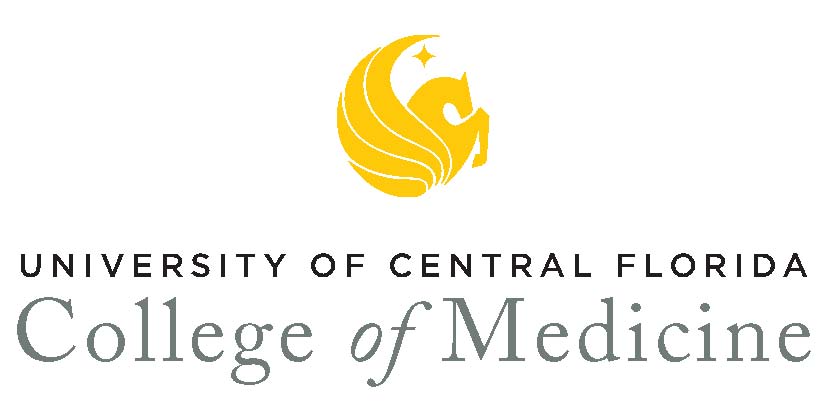 FOURTH YEAR (M4)Independent Study coursesCritical CarePediatric Critical CareClerkship Director: Ann Marie LeVine, MDMDE 8900		                 		First Day:   Report to Nemours Children’s Hospital, PICU Full-time (4 weeks)				3rd floor @ 9:00 amThe purpose of this acting internship is to expose the student to medical and surgical pediatric patients who have conditions requiring close monitoring that includes common pediatric problems such as asthma, diabetic ketoacidosis, seizures, infections, cystic fibrosis as well as surgical patients most commonly neurosurgical for brain tumor resection, shunt malfunction, orthopedics for spinal fusion and ENT for airway surgeries. The student will examine and prepare to present their patients prior to rounds at 9am. They will be involved in the care of the patient through the day and sign out their patient to the evening physician. They will participate in sedations to learn airway management and be present for procedures that occur during the day. There is no expected overnight call or weekend attendance. The main goal of the rotation is to recognize when a child is critically ill, learn the basics of resuscitation (A-airway, B-breathing, C-circulation) and to refine the skills in presenting complex patients. Objectives:Gather accurate, essential information from all sources including medical interviews, physical examination, medical record and diagnostic and/or therapeutic procedures.Learn to access the literature to evaluate current medical information.Demonstrate the behaviors the reflect a commitment to continuous professional development, understanding and sensitivity to cultural diversity and responsible attitude towards the patients.Learning Activities:Round daily with the attending physician, charge nurse, bedside nurse, respiratory therapy, pharmacy and nutritionist. Expectation that will follow 1-2 patients which includes pre-rounding, presenting on rounds, physical exam, assessment of laboratory and radiographic data, daily note.Attend weekly pediatric grand rounds.Present two journal articles during the month rotation.Review online lectures on pediatric critical care topics.Emergency MedicineEmergency Ultrasound ElectiveMDE 8900		                 		First Day:   Report to Florida Hospital East @ 8:00 am    Part-time (2 weeks)				The primary goal for the emergency ultrasound point of care elective is to provide the knowledge, skill, and experience to perform focused bedside ultrasound (US) examinations as a means to provide immediate information and answer specific questions about patients’ physical conditions and care.Objectives:Patient Care: Gather accurate, essential information in a timely manner from all sources, including medical interviews, physical examinations, medical records, and diagnostic/therapeutic procedures. Integrate diagnostic information and generate an appropriate differential diagnosis.Medical Knowledge: Understand the basic principles of medical ultrasonography with the potential risks and benefits to the patient. Demonstrate the ability to appropriately use the ultrasound machine to obtain basic images. Demonstrate the ability to identify basic ultrasound anatomy. Understand the appropriate use of ultrasound in the diagnosis of common medical problems. Demonstrates adequate foundation of knowledge in US applications: FAST, Aorta, Renal, First Trimester Bleeding, Echo, Gallbladder, and Procedural ultrasound. Practice Based Improvement: Locate, appraise, and assimilate evidence from scientific studies related to the health problems of their patients. Use information technology to manage information, access online medical information, and support their own education. Interprofessional and Communication Skills: Demonstrate the ability to respectfully, effectively, and efficiently develop a therapeutic relationship with patients and their families. Demonstrate effective participation in and leadership of the health care team.Professionalism: Arrive on time and prepared to work. Demonstrate appropriate use of symptomatic care. Treat patients/family/staff/paraprofessional personnel with respect. Protect staff/patient’s interests/confidentiality. Accept responsibility/accountability for patient care activities.Systems-Based Practice: Understand, access, appropriately utilize, and evaluate the effectiveness of the resources, providers, and systems necessary to provide optimal emergency care. Understand differential medical practice models and delivery systems and how to best utilize them to care for the individual patient.Learning ActivitiesDaily ultrasound scanning, self directed modules review in learning management system (LMS), image and video review of cases, lit review, other projects: case presentation or development of learning module.PsychiatryM4 Psychiatry Circles of Care (COC): Crisis Stabilization MDE 8900		                 		First Day:   Report to 400 East Sheridan Rd., Melbourne, Fl Full-time (4 weeks)				32901 @ 9:00 amGoal is to assume increased responsibility for psychiatric evaluations, treatment planning, and delivery to a wide range of patients presenting in psychiatric crisis. The student will gain valuable clinical experience in managing psychiatric crises, including experience diagnosing and managing the acute presentation of substance use disorders, detoxification procedures, and other therapies for this population. The COC Admitting Intake service and Crisis Stabilization Unit are busy clinical services with ample available patient care opportunities and experiences for the M4 student. The Clinical Preceptor at COC, Dr. Ahmad, is readily available to the M4 student on site. ptsdLimited on call but no weekend duties.Objectives:Demonstrate and clinically utilize medical knowledge and interview skills to perform screening assessments as well as a full intake psychiatric assessment in the COC Admitting Intake area, and formulate biopsychosocial treatment planning.Implement, when indicated, acute psychiatric hospital admission, and assess patients daily in follow-up, monitoring and documenting clinical progress and altering diagnostic formulations and management in response to changes in the patient’s clinical course.Formulate an individualized, patient-centered discharge plan for patients admitted to the COC Crisis Stabilization Unit.Participate in the education of patients, families, and other healthcare professionals.Demonstrate an awareness of the system for involuntary psychiatric treatment under Florida’s Baker Act and demonstrate ability to appropriately implement involuntary commitment when necessary.Learning Objectives:The student will provide coverage for the COC Admitting Intake area for emergency assessments. The student will conduct initial screening examinations to patients to determine if the patient meets the criteria for involuntary hospitalization or needs other treatment. The student will then be responsible for presenting the case to the Clinical Preceptor, Dr. Ahmad, and when indicated, formulate a draft of sample admission orders or other treatment plan.The student will follow admitted patients in daily follow-up and will document progress notes.The student will participate as needed in multidisciplinary treatment team meetings for reviews of patients’ clinical course and management needs.The student will be responsible for formulating individual discharge planning for patients and will write a draft Discharge Summary for patients they followed.The student will participate in weekly informal didactics with the Clinical Preceptor, Dr. Ahmad.When the Clinical Preceptor, Dr. Ahmad, is on call, the student will take calls up to 10pm, and will present and discuss the case with Dr. Ahmad for diagnosis and treatment planning.PsychiatryUCF PTSD ClinicMDE 8900		                 		First Day:   Report to UCF Main Campus Psychology (4 weeks)					Building 301A @ 9:00 amStudents will be under the direct supervision of licensed psychologists, as this unique rotation focuses on advanced psychotherapeutic assessment and treatment. Other medical and psychopharmacologic treatment will be provided only by outside consultants and is not the focus of this rotation.Objectives:1. Diagnosis, assessment and treatment of combat veterans with post-traumatic stress disorder (PTSD). Students will learn to conduct structured diagnostic interviews, participate in the conduct of individualized, virtual reality assisted exposure therapy, and group therapy that includes social reintegration strategies, anger management strategies and behavioral activation.2. Students interested in pediatrics may participate in our program where we use virtual reality in the treatment of children with social anxiety disorder and selective mutism. Students will participate in all phases of the clinical research program including diagnostic interviewing, behavioral assessment and behavior therapy.Patient Care: Learn advanced interviewing and psychotherapy techniques for adults and children with anxiety disorders.Medical Knowledge: Demonstrate good fund of knowledge and clinical reasoning in provision of diagnosis and intensive psychotherapeutic treatment of PTSD and other anxiety disorders.Practice Based Improvement: Demonstrate initiative in searching for and the application of research findings in the treatment of this population.Interprofessional and Communication Skills: Provide clear and accurate communication about anxiety disorders with patients, parents, and other professionals.Professionalism: Demonstrate ability to work well with professionals from other disciplines in the provision of group therapies to this patient population.Systems Based Practice: Show ability to access and utilize outside resources for the continuity of care of patients.  Learning Activites:Participate in intake evaluations – will be trained to administer self-report inventories and computerized diagnostic assessments. Will be trained in ability to assist in conducting behavioral assessments. Will serve as “co-leader” for group therapy. Will be trained to assist in conduct of exposure therapy sessions when appropriate. PsychiatryPediatric Psychiatry in the Hospital SettingMDE 8900		                 		First Day:   Report to Nemours Children’s Hospital lobby @Full-time (4 weeks)				8:30 am4th year students interested in a Psychiatry career will gain clinical experience with a broad range of patients from medically ill children to children presenting to a typical outpatient clinic. The inpatients will present with a wide range of health problems (cancer, cystic fibrosis, etc) often associated with various psychiatric morbidities (e.g. mood, anxiety, and/or family adjustment issues). On the outpatient service, students will work with multidisciplinary teams (e.g Pain Treatment team) and conduct videotaped intake interviews which will be reviewed to provide feedback on interview skills and creation of a differential diagnosis.Objectives:Effectively interview both children and adolescents, using collateral information from parents, in order to develop appropriate biopsychosocial evaluation and treatment plans for patients with various psychiatric conditions.Understand the role of the psychiatrist on the pediatric wards and ICU by responding to consultations and creating readable and complete record of findings from the psychiatric exam.Demonstrate liaison skills by working well with a variety of professionals (consulting physicians, nurses, social workers, child life specialists, etc) to uncover the question behind the consultation question and assist colleagues in managing children or families facing significant stressors.Understand the principles, techniques, and indications for effective psychotherapies and behavioral medicine interventions in patients both with medical illnesses and being evaluated in an outpatient clinic.Demonstrate interpersonal communication skills that result in the effective exchange of information and collaboration with patients, their families, and other health professionals.Learning Activites:Assistance with consults with application of psychiatric therapies (pharmacologic and psychotherapeutic). The student will prepare a team-based learning case to be used by 3rd year students on pediatric rotation focusing on diagnosis or management of a specific child seen during the month.Weekly videotaped intake interviews on the outpatient service.Formal and/or informal didactics with Dr. Boris along with associated assigned readings.Multidisciplinary therapeutic team meetings with Nemours staff members.PsychiatryM4 Outpatient Psychiatry at Coastal Mental Health Center (CMHC)MDE 8900		                 		First Day:   Report to 571 Haverty Court, Suite Y, Rockledge,    Full-time (4 weeks)				Fl, 32955 @ 9:00 amGoal is for the student to gradually assume increasing responsibility, under supervision, for the evaluation and evidence-based treatment of patients in the CMHC outpatient setting. The student will gain experience establishing a therapeutic alliance with a patient population of all ages, with a wide variety of psychiatric disorders with comorbidities, and arrange of acuity of treatment needs. Responsibilities may also include some limited teaching of 3rd year UCF COM medical students. The intern’s hours will be Monday – Thursday 9:00am to 7:00pm, divided between the 2 CMHC sites.  No on-call, no weekend duties.Objectives:Perform and document a complete psychiatric diagnostic evaluation, identifying psychopathology, and developing appropriate biopsychosocial evaluation (laboratory, radiologic, and psychological testing) and treatment plans. Once emphasis will be on establishment of a therapeutic alliance and rapport; during follow-up visits, the patient’s progress and course (including any ordered laboratory studies), diagnoses, and treatment plan, will be assessed and revised as indicated, with appropriate documentation.Appropriately utilize the indications for psychiatric hospitalization, considering presenting problem and its acuity, risk of danger to patient or others, community resources, and family support; when necessary, help implement the process of involuntary hospitalization.Demonstrate the ability to appraise and assimilate scientific evidence, utilizing relevant databases of psychiatric evidence-based medicine, to improve patient care and teach 3rd year medical students rotating in Psychiatry.Demonstrate interpersonal communication skills that result in the effective exchange of information and collaboration with patients, their families, and other health professionals and students.Student will develop skills for patient transition to successful terminations of treatment when indicated, with appropriate documentation.Learning Activities:Daily supervised patient evaluation and treatment in the outpatient setting. Patient assessments and treatment plans/disposition will be presented and discussed with Dr. Grissom.Attend multidisciplinary treatment team meetings.Ongoing use of medical/scientific databases at point of care to ensure use of evidence-based medicine.PsychiatryM4 Psychiatry Pasadena Villa Residential CareMDE 8900		                 		First Day:   Report to 119 Pasadena Place, Orlando, Fl   Full-time (4 weeks)				32803 @ 9:00 amGoal is to assume responsibility for psychiatric intake assessments for Pasadena patients who have a wide variety of psychiatric disorders. Become familiar with the transitional program at Pasadena Villa which helps patients work on life skills. No on-call. No weekend duties.Objectives:Perform and document complete psychiatric diagnostic evaluations in a residential care setting. The patient population has a variety of various psychiatric disorders including Autism Spectrum Disorders.Identify psychopathology and develop appropriate biopsychosocial evaluation and treatment plans.Demonstrate good interpersonal and communication skills that results in effective exchange of information with patients, families, and the treatment team.Demonstrate ability to review professional literature and utilize evidence-based medicine to improve patient care.Demonstrate and apply knowledge of psychopharmacology topics in treatment planning and management.Demonstrate an ability to monitor and document patient’s clinical progress and update recommendations for treatment plan as indicated.Learning Activities:The student will present a topic in medication group to help the patients understand medications, side effects or mechanisms of actions.The student will attend the transitional living and learning groups at Pasadena.The student will participate in multidisciplinary treatment team meetings to provide feedback on assigned patients.The student will prepare an in-service didactic presentation on relevant topic in Psychiatry to present to staff.Informal discussions Dr. Branch of assigned readings. OncologyRadiation Oncology Elective MDE 8900		                 		First Day:   Report to Health First Cancer Services (HFCS)    Part-time (2 weeks)				1130 S. Hickory St., Ste A, in Melbourne, Fl @ 8:00 amStudents will participate in all aspects of Radiation Oncology patient care from initial consultation and work up to simulation/treatment planning, radiation physics/dosimetry, and daily treatment. Students will gain an understanding of general cancer management from common to rare cancers. Depending on the types of cancer under treatment during the rotation, there may be opportunities to observe brachytherapy in the operating room or other special procedures. Students will attend weekly Multidisciplinary Tumor Board and weekly Radiation Oncology Chart Rounds.Objectives:Understand the role radiation plays in cancer management.Expand clinical knowledge of cancer and its various treatment options.Understand common radiation side effects, specific causes and their management. Dispel radiation myths.Enhance bedside manner, potentially improve conversations skills in patient communication in difficult circumstances. Cancer management requires the interaction of multiple specialties including Medical Oncology, Surgical Oncology, Gyn Onc, Radiology and Pathology. Students will be part of this interaction.Understand how cancer can impact multiple body systems and how cancer management impacts other synchronous illnesses.Learning Activities:This rotation is entirely outpatient. Students will attend weekly Multidisciplinary Tumor Board and weekly Radiation Oncology Chart Rounds. Students will gain a general understanding of radiographic anatomy as it pertains to contouring cancer volumes, normal organ volumes and organs at risk of potential radiation damage. Literature review will be focused around patient population currently under treatment including the most common cancers (breast, prostate, lung).OncologyRadiation Oncology Clerkship Elective MDE 8900		                 		First Day:   Report to Winter Park Cancer Center @ 8:00 am    Full-time (4 weeks)				Students will encounter a wide variety of clinical examples of cancer including breast, prostate, and lung. Students will understand how to diagnose, stage, treat, and the disease characteristics of these major cancers. Students will also be exposed to physical exam techniques, radiation physics theory, dosimetry, and computer aided treatment designs. The student will leave the rotation with a firm understanding of the field of radiation oncology’s role in multidisciplinary treatment.Objectives:Clinical management of patients undergoing radiation treatment.Understanding the role for radiation medicine as part of multidisciplinary treatment.Students will practice and reinforce physical exam skills and patient interviewing as well as imaging analysis and computer aided treatment designs.Students will be exposed to outpatient focused care.Students will be expected to exhibit professionalism at all times during the rotation.Understanding major cancer biology including diagnosis, staging, treatment, and disease characteristics.Learning Activities:ConsultationsWeekly radiation conference and treatment team meetingsCase presentationsResearch projectsDidactic lecturesOphthalmologyOphthalmology RotationMDE 8900		                 		First Day:   Report to 921 N. Main Street, Kissimmee, Fl   Full-time (4 weeks)				34744 @ 8:00 amObservation and participation of ophthalmology and facial plastic surgery patients, includes clinic experience, surgical experience, call rotation and journal club as well as one on one didactics with instructor(s).Objectives:Expended knowledge in the medical/surgical care of ophthalmology, facial plastic surgery, patient(s) competence in taking histories, performing examinations and understanding basic surgical procedures/principles.Learning Activities:Journal club weekly.Hospital rounds.Clinic outpatients.Hospital/ambulatory surgery assistance/observation.One on one interaction with instructor(s).NephrologyElective in NephrologyMDE 8900		                 		First Day:   Report to 204 Southpark Circle E., St. Augustine,    Full-time (2-4 weeks)				Fl, 32086 @ 9:00 amThe student will learn to evaluate, diagnose, and manage acute and chronic renal disorders. Manage hypertension and become familiar with guidelines. Familiar with and manage chronic and acute dialysis patients along with other co-morbidities. Objectives:Students will be able to evaluate acute and chronic kidney injury and know when to dialyze and how to manage acute kidney injury.Also be capable of evaluation, diagnosis and treatment of electrolytes imbalance.Learning ActivitiesDaily AM rounds at hospital, rounds at dialysis clinic weekly, and office clinic daily. Very busy routine. PathologyPediatric Pathology and Laboratory MedicineMDE 8900		                 		First Day:   Report to Nemours Children’s Hospital lobby @   Full-time (4 weeks)				8:30 amThis elective is designed to introduce students to the principles and practice of pathology with emphasis on diseases of the children. Daily activities include evaluation of gross and microscopic features in surgical pathology, interpretation of clinical laboratory data, and general laboratory management. Students will participate in daily clinical duties of an attending pathologist in the hospital, participate and present in clinical conferences, and work-up abrnormal cases.Objectives:Patient Care: Students will participate in performance and interpretation of general laboratory tests in hematology, chemistry, microbiology, and surgical pathology.Medical Knowledge: Students will develop awareness of the basic principles of operation in the clinical laboratory and histology, as well as basic disease processes as they manifest in laboratory results and in surgical pathology.Practice Based Improvement: Development of a systematic approach to investigate and evaluate abnormalities in cells and tissues of the human body through clinical laboratory testing.Interprofessional and Communication Skills: Students will learn how to present and discuss clinicopathological findings; oral presentation or research project will further develop their formal presentation skills.Professionalism: Students are expected to show commitment to ethical principles and professional conduct within the laboratory and throughout the hospital.Systems Based Practice: Students will become aware of the larger context within which a hospital-based laboratory operates, including daily management, quality control and continuous improvement. Learning ActivitiesDaily Activities include: clinical laboratory rounds; work-up of surgical pathology cases; and clinical problem solving as needed.Required meetings and conferences: Daily management (daily), GI pathology (weekly), tumor board (bi-weekly), pediatric grand rounds (weekly)Self study: Oral presentation on a topic to be selected during the rotation OR participation in a research project in pathology (NOTE: availability of a research project is not guaranteed for all rotating students)OB/GYNIntegrative Reproductive Medicine E-text DevelopmentMDR 8900		                 		First Day:   To be scheduled with Dr. Simms-Cendan   Full-time (4 weeks)				Students will develop an in-depth understanding of the selected subjects in reproductive medicine. They will learn medical education theory and use of available software. The end product will be a resource for the preclinical students and possible publication. Objectives:Improved knowledge in reproductive pathology, physiology and pharmacologyUse of technology to create e-textbooksLearning ActivitiesStudents will research a topic then develop an e-module that includes a case vignette, background information, video, self-assessment and other interactive modalities. Orthopaedic Sports Medicine Orthopaedic Patient Care and Surgical TechniquesMDE 8900		                 		First Day:   Determined on an individual basis. Contact     Full-time (4 weeks)				Jeanetta Lawrence for instructions.Program Overview:Ability to collect/organize a meaningful history.Ability to perform a thorough and accurate evaluation.Ability to organize and access data.Self learning.Technical skills.Interpersonal relations with patients/health team.ObjectivesPatient Care:Identify, respect, and care about patient differences, values, preferences, and expressed needs.Listen to, clearly inform, communicate with, and educate patients.Share decision making and management.Continuously advocate disease prevention, wellness, and promotion of healthy lifestyles, including a focus on population health.Medical Knowledge:Established and evolving biomedical, clinical, and cognate (e.g. anatomical, physiological, and social behavioral) sciences and the application of knowledge of patient care.Practice-Based Learning and Improvement:Involves investigation and evaluation of one’s own patient care, appraisal and assimilation of scientific evidence, and improvements in patient care.Interpersonal and Communication Skills:That result in effective information exchange and teaming with patients, their families and other health professionals.Professionalism: Commitment to carrying out professional responsibilities, adherence to ethical principles and sensitivity to a diverse population.Systems-Based Practice:1.     Actions that demonstrate an awareness of and responsiveness to the larger context and system of health                      care and the ability to effectively call on system resources to provide care that is of optimal value.Learning Activities:     1.     Hospital rounds, patient assessment, surgical technique     Orthopedic Surgery Acting Internship in Pediatric Orthopedic SurgeryMDE 8900		                 		First Day:   Report to Nemours Children’s Hospital lobby @      Full-time (4 weeks)				9:00 amThis rotation is intended for the student with interest in Orthopedic Surgery. The student will function at the level of a junior house officer and be expected to perform clinical activities with independence and procedures under direct supervision. The medical student will be expected to be involved in the workup, diagnosis, treatment, and follow up of patients with a wide variety of pediatric orthopedic surgical diseases. The student will be involved with the patient evaluation in the emergency department, outpatient clinic, and inpatient setting. He/She will also be involved in daily inpatient rounds, outpatient clinic, minor procedures, as well as major operations. The student will be expected to present in the pediatric orthopedic surgery education conference weekly, attend grand rounds, journal clubs, and morbidity and mortality conference. Call will be 1 day per week and 1 weekend day per rotation. Learning ObjectivesPatient Care:	1. Recognize common pediatric orthopedic surgical problems and emergencies in children.	2. Recognize orthopedic surgical complications in children.3. Assist with the workup of new patients in the emergency department, outpatient clinic, and inpatient settings.4. Assist in preparing patients for discharge.  Medical Knowledge:	1. Learn the fundamentals of basic science in pediatric orthopedic surgery.	2. Learn pediatric orthopedic common diagnoses and their management.	3. Read for the operative cases and be prepared for the operating room.	4. Understand the pathology of pediatric orthopedic disease.	5. Understand diagnostic tests commonly used in pediatric orthopedic patients.	6. Practice evidence-based medicine in reviewing the literature. Practice-Based Learning and Improvement:1. Utilize a pediatric orthopedic surgery textbook and journal articles to study pediatric orthopedic diseases.2. Document patient care activities in the medical chart in a timely fashion.3. Utilize electronic educational resources.Interprofessional and Communication Skills:	1. Learn to communicate well with families and children.	2. Learn to interact with surgical team.	3. Work well with other members of the health care team.Professionalism: 	1. Continue life-long learning.	2. Maintaining confidentiality of patient information.	3. Maintain sensitivity to others’ cultures, age, gender, and disabilities.	4. Maintain accountability for personal actions and decisions.Systems-Based Practice:	1. Learn to communicate appropriately with families under the direction of Faculty.	2. Learn to communicate with the health care team members about the surgical patients.Learning Activities:The medical student will present in the weekly pediatric orthopedic surgery education conference. He/She will present in daily inpatient rounds, attend pediatric surgery clinic, and participate in the surgeries. He/She will also practice evidence-based medicine by performing literature searches on the pediatric orthopedic surgery diseases of their patients.SurgeryClinical Elective in Vascular SurgeryMDE 8900		                 		First Day:   Report to Specialty Clinic, Orlando VAMC,   Full-time (4 weeks)				5201 Raymond Street, Building 500 @ 8:00 amGoal of clinical elective is to expose fourth year medical students to the vast array of vascular disease seen at a busy Veterans Administration Hospital including the risk factors for disease, clinical presentation, and treatment modalities. The risk factor modification for these patients with multiple medical co morbidities will be stressed. The history and physical findings will be the cornerstone of the workup for these patients with appropriate laboratory and radiologic studies based on the findings. Treatment options will include non-surgical approaches, minimally invasive approaches and surgical approaches. Since these patients have multiple organ systems affected by their diseases, the students will need to integrate many of the disciplines they have learned over the first three years of medical school training. This will give the students an early opportunity to sharpen clinical skills in history taking, physical diagnosis, and decision making. These skills have a broad application to all fields of medicine, so elective is appropriate to students interested in surgery or non-surgical fields.The radiology department works closely with the vascular surgery department so the student will have ample opportunities to review studies in radiology. The students will follow their patients to the operating room and the PACU to further their learning of the disease process. The student will be given the opportunity to create a presentation of one or two patients to the members of the department at either the multidisciplinary conference or the surgical conference. If the presentation warrants publication in a peer reviewed journal, then the student may go on to write a case report for submission with the assistance of the clerkship director.Initially there will be no night or weekend activities. Once the VA hospital opens there will be opportunity to incorporate this into the program.Objectives:Identify and respect patients’ differences and expressed needs.Listen to, clearly inform, and communicate well with patients.Share decision making management with emphasis on disease prevention and wellness with a promotion of healthy lifestyles.Use established and evolving clinical and basic science knowledge to further patient care.Assimilate appropriate scientific evidence to improve patient care.Improve communication skills regarding information transfer with patients and their families.Maintain professional behavior with strict adherence to accepted ethical standards.Learning Activities:Patient care will include daily patient visits in clinic. Student will be given advance notice of specific type of clinical problems to prepare for the encounter. After each patient visit a review of appropriate history and physical including relevant radiologic studies will occur with the instructor. Student will be present in operating room twice on most weeks. Review of literature will be continuously stressed by the instructor.Student will be given opportunity for case presentation as noted above. SurgeryPediatric NeurosurgeryMDE 8900		                 		First Day:   Report to Nemours Children’s Hospital lobby @    Full-time (2-4 weeks)				8:30 amCommon clinical conditions: Abnormal head shape, abnormal head size, neoplasms of the central nervous system, trauma to the central nervous system, infections of the central nervous system, congenital anomalies of the central nervous system, spinal disorders, peripheral new disordersObjectives:1. Understand the differential diagnosis for common neurosurgical referrals.2. Understand the appropriate evaluation of common neurosurgical problems.3. Understand the treatment options for common neurosurgical problems.4. Practice basic surgical skills, such as suturing.5. Understand and participate in pediatric neurosurgical research.Learning ActivitiesThe student will participate in clinical evaluations of patients including: intake histories, physical examinations, consultations and procedures. This will occur in both inpatient and outpatient settings. The student will participate in weekly educational conferences and rounding scenarios. The student will be able to participate in current research projects if interested. The student will be expected to conduct independent learning and make a formal presentation at the end of the rotation in the form of a written and/or oral presentation (e.g., case report or topical review). This may lead to creation of an abstract for submission to a neurosurgical meeting or publication.  SurgeryPediatric Orthopedic Surgery Fourth Year RotationMDE 8900		                 		First Day:   Report to Nemours Children’s Hospital lobby @    Full-time (2-4 weeks)				8:30 amThis rotation is intended for the student interested in orthopedic surgery, pediatrics, and pediatric or family practice sports medicine. This rotation will prove an opportunity to gain insight and experience with the diagnosis and management of orthopedic surgical disorders of childhood. It will provide an overview of pediatric orthopedic topics selected from topics required by national pediatric, family practice, and orthopedic residency programs. The medical student will be expected to be involved in the workup, diagnosis, treatment, and follow up of patients with a wide variety of pediatric orthopedic surgical diseases. The student will be involved with the patient evaluation in the emergency department, outpatient clinic, and inpatient setting. He/She will also be involved in daily inpatient rounds, outpatient clinic, minor procedures, as well as well as major operations. The student will be expected to present in the orthopedic surgery education conference weekly, attend grand rounds, journal clubs, and morbidity and mortality conference. Call will be 1 week day and 1 weekend day per rotation for 2 week elective, and 2 week days and 1 weekend day per rotation for 4 week electives.Objectives:Patient Care:1. Recognize common pediatric orthopedic surgical problems and emergencies in children.2. Recognize orthopedic surgical complications in children.3. Assist with the workup of new patients in the emergency department, outpatient clinic, and inpatient setting.4. Assist in preparing patients for discharge.Medical Knowledge:	1. Learn the fundamentals of basic sciences in pediatric orthopedic surgery.	2. Learn pediatric orthopedic common diagnoses and their management. 	3. Read for the operative cases and be prepared for the OR.	4. Understand the pathology of pediatric orthopedic diseases.	5. Understand diagnostic tests commonly used pediatric orthopedic patients.	6. Practice evidence-based medicine by reviewing the literature.Practice Based Improvement:1. Utilize a pediatric orthopedic surgery textbook and journal articles to study pediatric orthopedic diseases.	2. Document patient care activities in the medical chart in a timely fashion.	3. Utilize electronic educational resources.Interprofessional and Communication Skills:	1. Learn to communicate well with families and children.	2. Learn to interact with the surgical team.	3. Work well with other members of the health care team.Professionalism:	1. Continue life-long learning.	2. Maintaining confidentiality of patient information.	3. Maintain sensitivity to others’ cultures, age, gender, and disabilities.	4. Maintain accountability for personal actions and decisions.Systems-Based Practice:	1. Only communicate appropriately with families under the direction of Faculty.	2. Communicate with the health care team members about the surgical patients.Learning ActivitiesThe medical student will present in the weekly pediatric orthopedic surgery education conference. He/She will present in daily inpatient rounds, attend pediatric orthopedic surgery clinic, and participate in surgeries. He/She will also practice evidence-based medicine by performing literature searches on the pediatric orthopedic surgery diseases of their patients. SurgeryPediatric Surgery Fourth Year RotationMDE 8900		                 		First Day:   Report to hospital lobby @ 7:00 am    Full-time (4 weeks)				This rotation is intended for the student interested in Pediatrics and desires to gain insight and experience with the diagnosis and management of surgical disorders of childhood. The medical student will be expected to be involved in the workup, diagnosis, treatment, and follow up of patients with a wide variety of pediatric surgical diseases. The student will be involved with the patient evaluation in the emergency department, outpatient clinic, and inpatient setting. He/She will also be involved in daily inpatient rounds, outpatient clinic, minor procedures, as well as well as major operations. The student will be expected to present in the pediatric surgery education conference weekly, attend grand rounds, journal clubs, and morbidity and mortality conference. Call will primarily be every other weekend.Objectives:Patient Care:1. Recognize common surgical problems and emergencies in children.2. Recognize surgical complications in children.3. Assist with the workup of new patients in the emergency department, outpatient clinic, and inpatient setting.4. Assist in preparing patients for discharge.Medical Knowledge:	1. Learn the fundamentals of basic sciences in pediatric surgery.	2. Learn pediatric physiology, nutrition, hemodynamics, and fluids and electrolytes.	3. Read for the operative cases and be prepared for the OR.	4. Understand the pathology of pediatric diseases.	5. Understand diagnostic tests commonly used pediatric patients.	6. Practice evidence-based medicine by reviewing the literature.Practice Based Improvement:	1. Utilize a pediatric surgery textbook and journal articles to study pediatric diseases.	2. Document your activities in the chart in a timely fashion.Interprofessional and Communication Skills:	1. Learn to communicate well with families and children.	2. Learn to interact with the surgical team.	3. Work well with other members of the health care team.Professionalism:	1. Continue life-long learning.	2. Maintaining confidentiality of patient information.	3. Maintain sensitivity to others’ cultures, age, gender, and disabilities.	4. Maintain accountability for personal actions and decisions.Systems-Based Practice:	1. Only communicate with families under the direction of Faculty.	2. Communicate with the health care team members about the surgical patients.Learning ActivitiesThe medical student will present in the weekly pediatric surgery education conference. He/She will present in daily inpatient rounds, attend pediatric surgery clinic, and participate I the operations. He/She will also practice evidence-based medicine by performing literature searches on the pediatric surgery diseases of their patients. SurgeryActing Internship in Pediatric SurgeryMDE 8900		                 		First Day:   Report to hospital lobby @ 7:00 am    Full-time (4 weeks)				This rotation is intended for the student with interest in General Surgery or Pediatric Surgery. The student will functions at the level of a junior house officer and be expected to perform clinical activities with independence and procedures under direct supervision. The medical student will be expected to be involved in the workup, diagnosis, treatment, and follow up of patients with a wide variety of pediatric surgical diseases. The student will be involved with the patient evaluation in the emergency department, outpatient clinic, and inpatient setting. He/She will also be involved in daily inpatient rounds, outpatient clinic, minor procedures, as well as major operations. The student will be expected to present in the pediatric surgery education conference weekly, attend grand rounds, journal clubs, and morbidity and mortality conference. Call will primarily be every other weekend.Objectives:Patient Care:1. Recognize common surgical problems and emergencies in children.2. Recognize surgical complications in children.3. Assist with the workup of new patients in the emergency department, outpatient clinic, and inpatient setting.4. Assist in preparing patients for discharge.Medical Knowledge:	1. Learn the fundamentals of basic sciences in pediatric surgery.	2. Learn pediatric physiology, nutrition, hemodynamics, and fluids and electrolytes.	3. Read for the operative cases and be prepared for the OR.	4. Understand the pathology of pediatric diseases.	5. Understand diagnostic tests commonly used pediatric patients.	6. Practice evidence-based medicine by reviewing the literature.Practice Based Improvement:	1. Utilize a pediatric surgery textbook and journal articles to study pediatric diseases.	2. Document your activities in the chart in a timely fashion.Interprofessional and Communication Skills:	1. Learn to communicate well with families and children.	2. Learn to interact with the surgical team.	3. Work well with other members of the health care team.Professionalism:	1. Continue life-long learning.	2. Maintaining confidentiality of patient information.	3. Maintain sensitivity to others’ cultures, age, gender, and disabilities.	4. Maintain accountability for personal actions and decisions.Systems-Based Practice:	1. Only communicate with families under the direction of Faculty.	2. Communicate with the health care team members about the surgical patients.Learning ActivitiesThe medical student will present in the weekly pediatric surgery education conference. He/She will present in daily inpatient rounds, attend pediatric surgery clinic, and participate I the operations. He/She will also practice evidence-based medicine by performing literature searches on the pediatric surgery diseases of their patients. SurgeryM4 Clerkship in Cardiothoracic SurgeryMDE 8900		                 		First Day:   Report to Central Florida Cardiac & Vascular    Full-time (4 weeks)				Institute (CVICU) at Osceola Regional Medical Center @ This rotation is intended for the student with interest in Cardiothoracic Surgery. The medical student will be expected to be involved in the workup, diagnosis, treatment, and follow up of patients with a wide variety of cardiothoracic surgical diseases. The student will be involved with the patient evaluation in the emergency department, outpatient clinic, and inpatient setting. He/She will also be involved in daily inpatient rounds, outpatient clinic, minor procedures, as well as well as major operations. Call will primarily be every other weekend.Objectives:Patient Care:1. Recognize common cardiothoracic surgical problems and emergencies.2. Recognize cardiothoracic surgical complications.3. Assist with the workup of new patients in the emergency department, outpatient clinic, and inpatient setting.4. Assist in preparing patients for discharge.Medical Knowledge:	1. Learn the fundamentals of basic sciences in cardiothoracic surgery.	2. Learn cardiovascular physiology, nutrition, hemodynamics, and fluids and electrolytes.	3. Read for the operative cases and be prepared for the OR.	4. Understand the pathology of cardiovascular and thoracic diseases.	5. Understand diagnostic tests commonly used cardiothoracic patients.	6. Practice evidence-based medicine by reviewing the literature.Practice Based Improvement:	1. Utilize a cardiothoracic surgery textbook and journal articles to study cardiothoracic diseases.	2. Document your activities in the chart in a timely fashion.Interprofessional and Communication Skills:	1. Learn to communicate well with families.	2. Learn to interact with the surgical team.	3. Work well with other members of the health care team.Professionalism:	1. Continue life-long learning.	2. Maintaining confidentiality of patient information.	3. Maintain sensitivity to others’ cultures, age, gender, and disabilities.	4. Maintain accountability for personal actions and decisions.Systems-Based Practice:	1. Only communicate with families under the direction of Faculty.	2. Communicate with the health care team members about the surgical patients.Learning ActivitiesThe medical student will present in daily inpatient rounds, attend clinic, and participate in surgery. He/She will also practice evidence-based medicine by performing literature searches on the cardiothoracic surgery diseases of their patients. Medical SpanishMDE 8900		                 		 Full-time (4 weeks)				 Goals of the Rotation:Students will have improved knowledge of Spanish grammar and medical Spanish vocabulary.Students will learn how Latino culture affects access and utilization of health care.Students will become familiar with correct use of a medical interpreter.Students will practice use of medical Spanish in the clinical skills center.Objectives:Improved knowledge of role of culture in care of patients will enhance patient care.Assessing skills in language will define safety limits in relying on personal medical Spanish knowledge.Enhanced knowledge of medical Spanish will improve communication ability.Understanding correct use of an interpreter will improve professionalism.Understanding the role of the interpreter and laws requiring access to interpreter will improve systems based practice knowledge.Learning ActivitiesStudents are expected to work independently on Canopy models. They are expected to attend the session in the clinical skills center, and sessions on use of an interpreter and practical medical Spanish.A literature review and brief essay (1-2 pages) on the role of culture in medical care is required.(NCH) Nemours Children’s Hospital                         Grading Basis:  Pass/Fail                                                         Primary Faculty Supervisor: Dr. Adalberto Torres, Dr. AnnMarie LeVine, Dr. Irina Ten, Dr. Shayan Vyas, Dr. Joseph Sykes, and Dr. Marcella Escoto                           Contact Person: Tiffany Oreste, tiffany.oreste@nemours.org; Dr. Heather Fagan, heather.fagan@nemours.org Maximum Enrollment: 1 per block                                                                                                                                     (FH) Florida Hospital East Orlando                          Grading Basis:  Pass/Fail                                                         Primary Faculty Supervisor: Dr. Alfredo Tirado-Gonzalez                            Contact Person: Katherine Bradford, (407) 303-6413; Katherine.bradford@flhosp.org                          Maximum Enrollment: 1 per block                                                                                                                                     (PO) Circles of Care Crisis Stabilization Unit                         Grading Basis:  Pass/Fail                                                         Primary Faculty Supervisor: Dr. Panchanjanya Paul                           Contact Person: Dr. Barry Hensel               (321) 480-4982; bhensel@circlesofcare.org                     Maximum Enrollment: 1 per block                                                                                                                                     (UCFM) UCF Main Campus                         Grading Basis:  Pass/Fail                                                         Primary Faculty Supervisor: Dr. Deborah Biedel                           Contact Person: Sandra Neer, (407) 823-1668; Sandra.neer@ucf.edu                         Maximum Enrollment: 1 per block                                                                                                                                     (NCH) Nemours Children’s Hospital                         Grading Basis:  Pass/Fail                                                         Primary Faculty Supervisor: Dr. Neil Boris, neil.borris@nemours.org                            Contact Person: Tiffany Oreste, (407) 567-3224;tiffany.oreste@nemours.org                       Maximum Enrollment: 1 per block                                                                                                                                     (PO) Coastal Mental Health Center                         Grading Basis:  Pass/Fail                                                         Primary Faculty Supervisor: Dr. Christine Grissom                           Contact Person: Gina Ballard, Chief Operating Officer,               (407) 378-6453; ginaballard@coastalmentalmhc.com                       Maximum Enrollment: 1 per block                                                                                                                                     (PO) Pasadena Villa                         Grading Basis:  Pass/Fail                                                         Primary Faculty Supervisor: Dr. Myrtho Mompoint-Branch                           Contact Person: Jessica Cuadros,               (407) 246-5254; Jessica.cuadros@pasadenavilla.com                       Maximum Enrollment: 1-2 per block                                                                                                                                     (HF) Health First Cancer Services                          Grading Basis:  Pass/Fail                                                         Primary Faculty Supervisor: Dr. Nanialei Golden                           Contact Person: Dr. Nanialei Golden,               (321) 409-1956 ; nanialei.golden@mima.com                        Maximum Enrollment: 2 per block                                                                                                                                     (PO) Winter Park Cancer Center                          Grading Basis:  Pass/Fail                                                         Primary Faculty Supervisor: Dr. Alan J. Forbes                           Contact Person: Dr. Alan Forbes,               (407) 478-4920 ; alanforbes@gmail.com                         Maximum Enrollment: 2 per block                                                                                                                                     (PO) Medical Eye Associates                         Grading Basis:  Pass/Fail                                                         Primary Faculty Supervisor: Dr. Mont Cartwright                           Contact Person: Peter Sefcik,               (407) 933-7800 x130; psefcik@medeyedoc.com                       Maximum Enrollment: 1 per block                                                                                                                                     (PO) Flagler Hospital                          Grading Basis:  Pass/Fail                                                         Primary Faculty Supervisor: Dr. Amir Malik                            Contact Person: Wendy Jennings,               (904) 829-8300                        Maximum Enrollment: 1 per block                                                                                                                                     (NCH) Nemours Children’s Hospital                          Grading Basis:  Pass/Fail                                                         Primary Faculty Supervisor: Dr. Kamran Badizadegan, Kamran.badizadegan@nemours.org                             Contact Person: Tiffany Oreste, (407) 567-3224; tiffany.oreste@nemours.org                         Maximum Enrollment: 1 per block                                                                                                                                     (UCF COM)                          Grading Basis:  Pass/Fail                                                         Primary Faculty Supervisor: Dr. Judith Simms-Cendan                            Contact Person: Dr. Judith Simms-Cendan,               (407) 266-1057; Judith.simms-cendan@ucf.edu                        Maximum Enrollment: 2 (June, July, August, & September only)                                                                                                                                     (PO) Jewett Orthopaedic Clinic                          Grading Basis:  Pass/Fail                                                         Primary Faculty Supervisor: Dr. Michael Jablonski                            Contact Person: Jeanetta Lawrence,               jlawrence@jewettortho.com; Susan Kemper, skemper@jewettortho.com; Kendra Schanback, kschanback@jewettortho.com                           Maximum Enrollment: 4 per block                                                                                                                                     (NCH) Nemours Children’s Hospital                          Grading Basis:  ABCF                                                         Primary Faculty Supervisor: Dr. John Lovely                            Contact Person: Tiffany Oreste, (407) 567-3876; tiffany.oreste@nemours.org                            Maximum Enrollment: 1 per block                                                                                                                                     (VA) VA Lake Baldwin Specialty Clinic                          Grading Basis:  Pass/Fail                                                         Primary Faculty Supervisor: Dr. Frederick Fisher                            Contact Person: Eileen Slater, (407) 629-1599 x1143;               Eileen.slater@va.gov                          Maximum Enrollment: 2 per block                                                                                                                                     (NCH) Nemours Children’s Hospital                          Grading Basis:  Pass/Fail                                                         Primary Faculty Supervisor: Dr. Todd Maugans, todd.maugans@nemours.org                             Contact Person: Tiffany Oreste, (407) 394-0335; tiffany.oreste@nemours.org                         Maximum Enrollment: 1 per block                                                                                                                                     (NCH) Nemours Children’s Hospital                          Grading Basis:  Pass/Fail                                                         Primary Faculty Supervisor: Dr. John Lovejoy, III, john.lovejoy@nemours.org                             Contact Person: Tiffany Oreste, (407) 567-3224; tiffany.oreste@nemours.org                         Maximum Enrollment: 1 per block                                                                                                                                     (NCH) Nemours Children’s Hospital                          Grading Basis:  Pass/Fail                                                         Primary Faculty Supervisor: Dr. Tamarah Westmoreland                            Contact Person: Tiffany Oreste, (407) 567-3876; tiffany.oreste@nemours.org                         Maximum Enrollment: 2 per block                                                                                                                                     (NCH) Nemours Children’s Hospital                          Grading Basis:  ABCF                                                         Primary Faculty Supervisor: Dr. Tamarah Westmoreland                            Contact Person: Tiffany Oreste, (407) 567-3876; tiffany.oreste@nemours.org                         Maximum Enrollment: 2 per block                                                                                                                                     (HCA) Osceola Regional Medical Center                        7:00 am    Grading Basis:  Pass/Fail                                                         Primary Faculty Supervisor: Dr. Kristopher George                            Contact Person: Brittany Pridham, RN, BSN; (407) 846-0090; Brittany.pridham@hcahealthcare.com                         Maximum Enrollment: 1-2 per block                                                                                                                                     (UCF COM)                           Grading Basis:  Pass/Fail       First Day: Access to Canopy Medical Spanish to be obtainedfrom the COM library. Clinical skills sessions will be scheduled3 times per year and students are expected to participate in at least one.                                                  Primary Faculty Supervisor: Dr. Judith Simms-Cendan                            Contact Person: Dr. Judith Simms-Cendan,               (407) 266-1057; Judith.simms-cendan@ucf.edu                           Maximum Enrollment: 10                                                                                                                                     